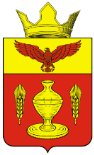 ВОЛГОГРАДСКАЯ ОБЛАСТЬПАЛЛАСОВСКИЙ МУНИЦИПАЛЬНЫЙ РАЙОНАДМИНИСТРАЦИЯ ГОНЧАРОВСКОГО СЕЛЬСКОГО ПОСЕЛЕНИЯПОСТАНОВЛЕНИЕп. Золотари                              «22» марта 2021 года                                                                                     № 20«О внесении изменений и дополнений в Постановление № 99 от 28 декабря 2020 года «О внесении изменений и дополнений в Постановление № 87 от 27.12.2020 года  Об   утверждении  ведомственной целевой программы «Энергосбережение и повышение энергетической эффективности  Гончаровского сельского поселения на 2020-2022 годы»С целью приведения законодательства Гончаровского сельского поселения в соответствии с действующим законодательством Российской Федерации, руководствуясь статьей 7 Федерального закона от 06 октября 2003 года № 131-ФЗ «Об общих принципах организации местного самоуправления в Российской Федерации», Администрация Гончаровского сельского поселенияПОСТАНОВЛЯЕТ:   1. Внести изменения и дополнения в постановление администрации Гончаровского сельского поселения  № 99 от 28 декабря 2020 года «О внесении изменений и дополнений в Постановление №87 от 27.12.2020 года  Об   утверждении  ведомственной целевой программы «Энергосбережение и повышение энергетической эффективности  Гончаровского  сельского поселения на 2020-2022 годы» (далее- постановление). Название  Постановления изложить в следующей редакции: «О внесении изменений и дополнений в Постановление №87 от 27.12.2019 года  Об   утверждении  ведомственной целевой программы «Энергосбережение и повышение энергетической эффективности  Гончаровского сельского поселения на 2020-2022 годы»1.2  Пункт 1 Постановления изложить в следующей редакции: 1. Внести изменения и дополнения в Постановление №87 от 27.12.2019 года Об   утверждении  ведомственной целевой программы «Энергосбережение и повышение энергетической эффективности  Гончаровского сельского поселения на 2020-2022 годы»        2. Контроль за исполнением настоящего Постановления оставляю за собой.  3. Настоящее Постановление вступает в силу с момента официального опубликования (обнародования). Глава Гончаровского                                                               С.Г. Нургазиевсельского поселения    Рег. № 20/2020г.  		